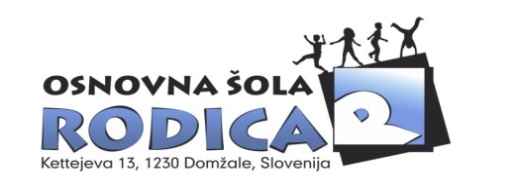 3. RAZRED 2018/2019Učbenik iz učbeniškega sklada:Lili in Bine 3: berilo za tretji razred, Rokus KlettDelovni zvezki:Ravnateljica: Milena VidovičPripomočki in ostala gradiva za 3. razred 2018/2019:Učenci naj do konca uporabijo zvezke iz 2. razreda in ohranjene šolske potrebščine. Prvi šolski dan pridejo s šolsko torbo in prinesejo vse šolske potrebščine podpisane, zvezke in delovne zvezke ovite.Ravnateljica: Milena VidovičNASLOVAVTOR-JIZALOŽBAOPOMBACENA (eur)LILI IN BINE 3 – SAMOSTOJNI komplet delovnih zvezkov za posamezne predmete: slovenski jezik 3, (2 dela),matematika 3, (3 deli)spoznavanje okolja 3,glasbena umetnost 3M. Kramarič, M, Kern, M. Pipan, N. Grošelj, M. Ribič, M. Rajšp, J. Žic, N. JuvanRokus Klett49,00Računanje je igra 3: zbirka nalog za matematikoOstermen, ČešekANTUS7,95First explorers 2 delovni zvezek za angl., 2017Covill, Charrington,ShiptonOUP, MKT14,90SKUPAJ71,85Kupite samiSpodaj našteti pripomočki so skupni (ne kupujte jih, kupili jih bomo v šoli in razdelili stroške)Za SPO: zvezek A4, črtni, 52-listni (za 3. C brezčrtni) Za MAT: zvezek A4, veliki karo, 52- listniZa SLJ: zvezek A4 (VELIKI), črtast s pomožno črto, obojestransko potiskan, brez figurice, TAKO LAHKOčrtaste pole (10 komadov)tanek zvezek A5 namesto beležkeperesnicanalivnik2 svinčnika HB12 barvic12 tankih flomastrovradirkašilčekškarjelepilo v stikulepilo Twist and Glueravnilo s šablono šablona kartonska mapa s poklopommapa za luknjane liste (tanka brez hrbta)AERO tempera barve (normalne tube, v večjih tubah dodatno le bela in črna)tanek in ploščat čopič (npr. št. 8 in 14)paleta (samo za 3. A)risalni blok z listicopati z nedrsečimi podplati, primerni tudi za športno vzgojovrečka za copatešportna oprema (kratke hlače in majica ali dres)vrečka za športno opremorisalni listibeli šeleshamerbarvni šeleshamer (A4)- intenzivne barvebarvni A3 listilepilo Mekolglinadas masaplastelin kolaž papirnekaj rezervnih škarijkosmatene žicemoos pena